29.04.2019Г. №76РОССИЙСКАЯ ФЕДЕРАЦИЯ     ИРКУТСКАЯ ОБЛАСТЬБРАТСКИЙ РАЙОНПОКОСНИНСКОЕ МУНИЦИПАЛЬНОЕ ОБРАЗОВАНИЕДУМА РЕШЕНИЕО ВНЕСЕНИИ ИЗМЕНЕНИЙ В ПРАВИЛА ЗЕМЛЕПОЛЬЗОВАНИЯ И ЗАСТРОЙКИ ПОКОСНИНСКОГО МУНИЦИПАЛЬНОГО ОБРАЗОВАНИЯ БРАТСКОГО РАЙОНА В ЧАСТИ ВНЕСЕНИЯ ИЗМЕНЕНИЙ В КАРТЕ ГРАДОСТРОИТЕЛЬНОГО ЗОНИРОВАНИЯ	В целях создания условий для устойчивого развития территории Покоснинского муниципального образования, эффективного землепользования и застройки, планировки территории, обеспечения прав и законных интересов физических лиц, в соответствии с Градостроительным кодексом Российской Федерации, Федеральным законом от 16.10.2003г. № 131-ФЗ « Об общих принципах организации местного самоуправления в Российской Федерации, руководствуясь статьей 46 Устава Покоснинского муниципального образования, Дума Покоснинского сельского поселения РЕШИЛА:Внести следующие изменения в Правила землепользования и застройки Покоснинского  сельского поселения:- в карте  градостроительного зонирования в отношении земельного участка, расположенного в с. Покосное, ул. Молодежная зону спортивного назначения  (ОДЗ 205) изменить на зону  учебно-образовательную  (ОДЗ 204);- в Приложение №1 карта градостроительного зонирования;Настоящее решение подлежит официальному опубликованию в Информационном бюллетене Покоснинского муниципального образования и официальном сайте  администрации Покоснинского сельского поселения.Глава Покоснинского МО                                               	К.Г. Фортунатова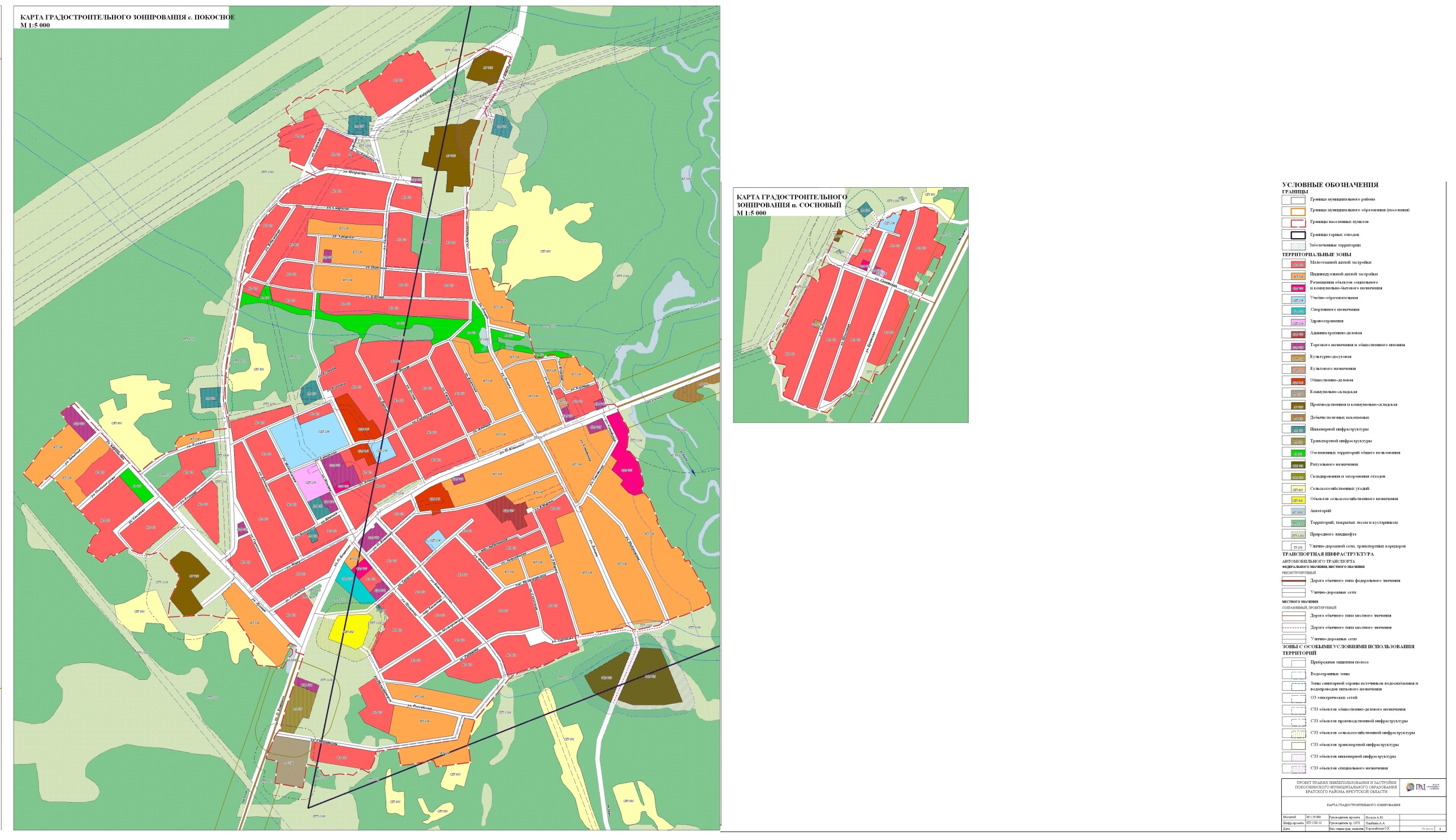 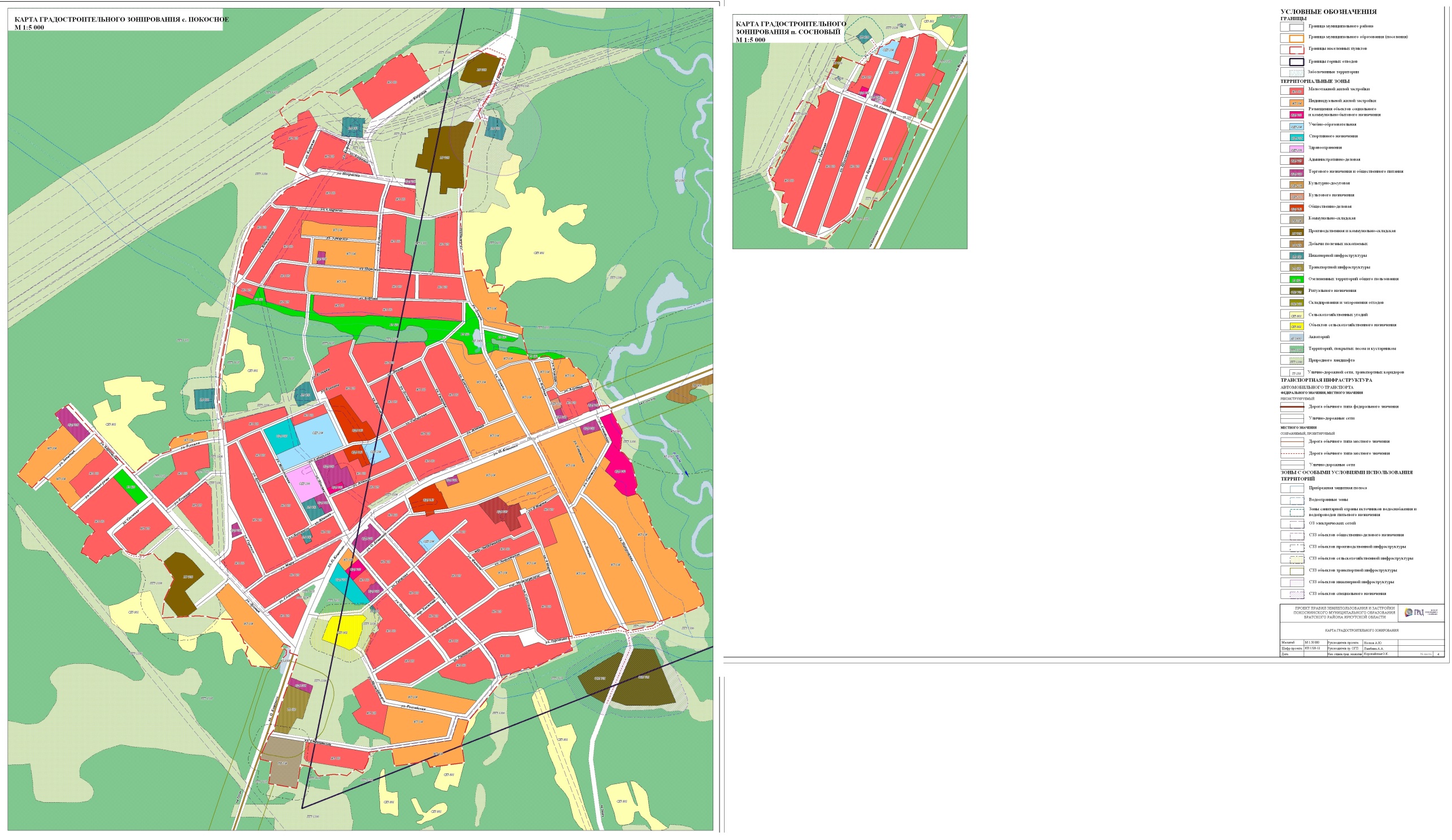 